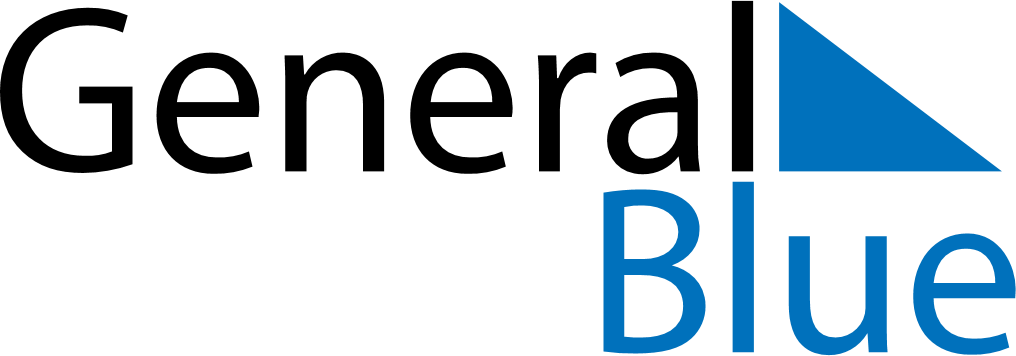 Ecuador 2018 HolidaysEcuador 2018 HolidaysDATENAME OF HOLIDAYJanuary 1, 2018MondayNew Year’s DayFebruary 12, 2018MondayCarnivalFebruary 13, 2018TuesdayShrove TuesdayMarch 29, 2018ThursdayMaundy ThursdayMarch 30, 2018FridayGood FridayApril 1, 2018SundayEaster SundayMay 1, 2018TuesdayLabour DayMay 24, 2018ThursdayThe Battle of PichinchaJuly 24, 2018TuesdayThe Birthday of Simón BolívarAugust 10, 2018FridayDeclaration of Independence of QuitoSeptember 10, 2018MondayIndependence of GuayaquilOctober 31, 2018WednesdayFlag DayNovember 2, 2018FridayAll Souls’ DayNovember 3, 2018SaturdayIndependence of CuencaDecember 25, 2018TuesdayChristmas DayDecember 31, 2018MondayNew Year’s Eve